ЧЕРКАСЬКА ОБЛАСНА РАДАГОЛОВАР О З П О Р Я Д Ж Е Н Н Я27.06.2023                                                                                        № 142-рПро нагородження Почесноюграмотою Черкаської обласної радиВідповідно до статті 55 Закону України «Про місцеве самоврядування
в Україні», рішення обласної ради від 25.03.2016 № 4-32/VІІ «Про Почесну грамоту Черкаської обласної ради» (зі змінами):1. Нагородити Почесною грамотою Черкаської обласної ради:за вагомий особистий внесок у розвиток навчального закладу, високу професійну майстерність та з нагоди 50-річчя заснування навчального закладу:2. Контроль за виконанням розпорядження покласти на заступника керуючого справами, начальника загального відділу виконавчого апарату обласної ради ГОРНУ Н. В. і відділ організаційного забезпечення ради та взаємодії з депутатами виконавчого апарату обласної ради.Голова									А. ПІДГОРНИЙВИХРИСТЕНКА Віктора Миколайовича–старшого викладача-методиста навчально-методичного відділу Черкаського інституту пожежної безпеки імені Героїв Чорнобиля Національного університету цивільного захисту України, підполковника служби цивільного захисту;ДИВЕНЬ Надію Михайлівну–начальника відділу документального забезпечення та контролю Черкаського інституту пожежної безпеки імені Героїв Чорнобиля Національного університету цивільного захисту України;КОЛЕСНІКОВА Дениса Валерійовича–доцента кафедри автоматичних систем безпеки та електроустановок факультету пожежної безпеки Черкаського інституту пожежної безпеки імені Героїв Чорнобиля Національного університету цивільного захисту України, полковника служби цивільного захисту.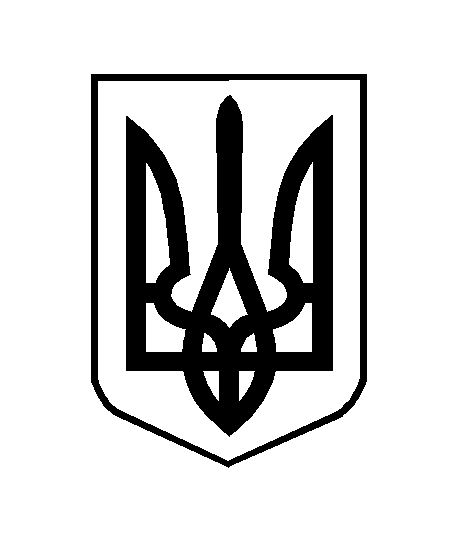 